                            Knowledge Organiser 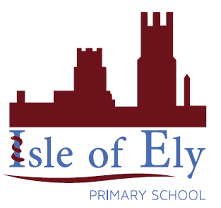                     Year 3 – Spring Term 2                      Art- Types of Paintings: Landscapes and Still Life and Types of Art: CollageArtistsArtistsPaul Cézanne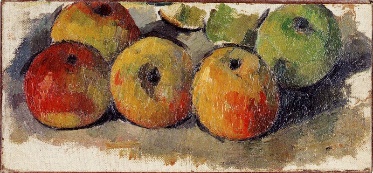 Jacob Ruisdael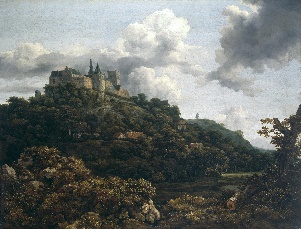 Henri Rousseau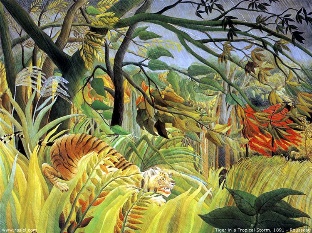 Vocabulary Vocabulary CollageA piece of art made by sticking various different materials such as photographs and pieces of paper or fabric on to a backing.Landscape everything you can see when you look across an area of land, including hills, rivers, buildings, trees, and plants.FensA low and marshy or frequently flooded area of land.Still lifeA piece of art  that is made about inanimate subject matter, typically commonplace objects which are either natural (food, flowers, dead animals, plants, rocks, shells, etc.) or man-made (drinking glasses, books, vases, jewelry, coins, pipes, etc.)Primary/Tertiary colour wheel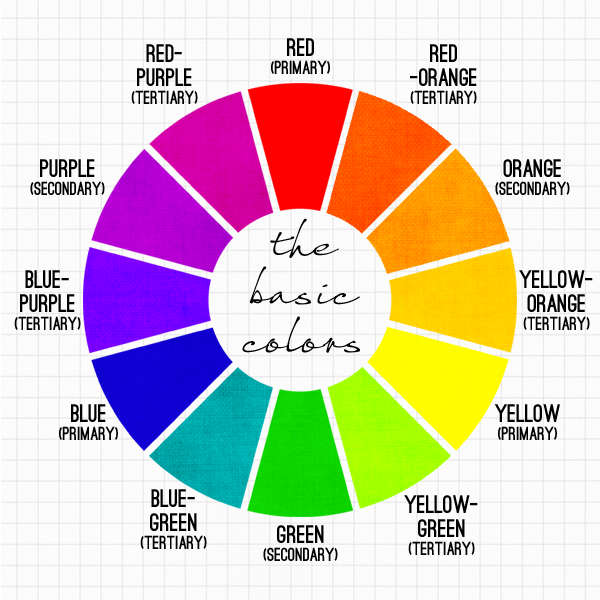 